UNIVERSIDAD NACIONAL JOSÉ FAUSTINO SÁNCHEZ CARRIÓN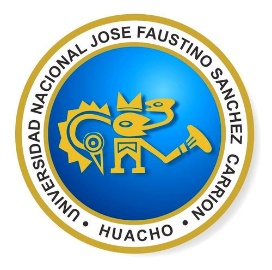 Facultad de Ingeniería Industrial, Sistemas e Informática Escuela Académico Profesional de Ingeniería IndustrialDR. JULIO ENRIQUE GUERRERO HURTADOgerentedisenodelthas@gmail.comINFORMACION GENERAL DEL CURSOhttps://www.movenote.com/v/ecDskHN5d-o52II.	SUMILLA Y DESCRIPCIÓN DEL CURSO II.	CAPACIDADES AL FINALIZAR EL CURSOIII.	INDICADORES DE CAPACIDADES AL FINALIZAR EL CURSOIV.- DESARROLLO DE LAS UNIDADES DIDÁCTICAS:V.	MATERIALES EDUCATIVOS Y OTROS RECURSOS DIDÁCTICOSLos materiales educativos y recursos didácticos que se utilizaran en el desarrollo del presente curso:Materiales convencionales como Separatas, guías de prácticas y PizarraLaptop con conexión a internetMateriales audiovisuales como videosProgramas informáticos (CD u on-line) educativosPresentaciones multimedia, animaciones y simulaciones interactivas.Servicios telemáticos: sitios web, correo electrónico, chats, foros.Uso de plataformas informáticas con fines educativos.VI.	EVALUACIÓNLa evaluación que se propone será por Unidad Didáctica y debe responder a la Evidencia de Desempeño, Evidencia de producto y Evidencia de conocimientoUNIDAD DIDÁCTICA I: Debemos de conocer cómo se genera la corriente eléctrica, su sistema de transmisión en alta, media y baja tensión,  el uso de las subestaciones en media y baja tensión.La evaluación para esta Unidad Didáctica será de la siguiente forma:PROMEDIO UDI (PUDI)= EC+ EP + ED = PP11UNIDAD DIDÁCTICA II: Optimizar el uso de buenos materiales como son el caso de los conductores y los accesorios  para asegurar la continuidad de la corriente eléctrica para beneficio de los ciudadanos y  la industria. La evaluación para esta Unidad Didáctica será de la siguiente forma:PROMEDIO UDII (PUDII)=  EC+ EP + ED = PP12PROMEDIO PP1=  (PP11 + PP12)/2UNIDAD DIDÁCTICA III: En toda instalación eléctrica existe el peligro de que ocurran accidentes que pueden ser leves o mortales, que pueden ser por falla de los equipos, materiales o por falta de entrenamiento del personal, siendo necesario indicar sus causas a fin de evitarlos.La evaluación para esta Unidad Didáctica será de la siguiente forma:PROMEDIO UDIII (PUDIII)=  EC+ EP + ED = PP21UNIDAD DIDÁCTICA IV: Ante la necesidad de contar con instalaciones eléctricas en los ambientes de una empresa o cualquier otra institución sean de calidad y seguras, para ello hará uso de las normas que permitan eliminar actividades peligrosas que afecten la vida humana, utilizando la técnica de diseño  estandarizados.La evaluación para esta Unidad Didáctica será de la siguiente forma:PROMEDIO UDIV (PUDI)=  EC+ EP + ED  = PP22PROMEDIO PP2=  (PP21 + PP22)/2Nota Final= (PP1 + PP2)/2 (*)(*) Resolución Consejo Universitario No 130-2015-CU-UNJFSC, Huacho 20de febrero del 2015VII  BIBLIOGRAFIA Y REFERENCIAS WEBUNIDAD DIDACTICA I:ZOPETI, (2012) Centrales y Subestaciones Eléctricas. México, México: Ed. Prentice Hall EDICIONES E Y G (2016)  Todo sobre transformadores. México, México: Ed.Limusa.DONALD Y RICHARDSON (2013) Maquinas Eléctricas y Transformadores. México, México: Ed. Prentice HallLUIS FERNANDEZ (2013) Reparaciones de Motores Eléctricos. México, México: Ed.LimusaUNIDAD DIDACTICA II:Enriquez Harper (2016) ABC DE LAS INSTALACIONS ELÉCTRICAS. México, México: Ed. Prentice Hall.SCHAUM (2012) Circuitos Eléctricos. México, México: Ed.LimusaUNIDAD DIDACTICA III:OIT (2017) Condiciones de trabajo, Seguridad y Salud Ocupacional.ASFAUL C, REY (2012) Seguridad Industrial y Salud México, México: Ed. Prentice Hall.JANANIA (2012) Manual de Seguridad e Higiene Industrial México, México: Ed.Limusa.RAMIREZ CAVAZA, CÉSAR (2013) Seguridad Industrial un enfoque integral México, México: Ed.Limusa UNIDAD DIDACTICA IV:SENATI (2017) Manual de Electricidad y Electrónica. Lima, Perú: Edit (Senati)JHONY Y JOHNSON (2016) Diseño de Instalaciones Eléctricas. Bogotá, Colombia: Ed. Prentice Hall.PROBLEMAS A RESOLVER POR LOS  ESTUDIANTE AL FINAL DE LA ASIGNATURAEn las organizaciones de producción de bienes, existen un conjunto de operaciones elementales, donde cada una es proveedor y cliente a la vez de la que sigue, en este contexto si determinamos la operación critica del proceso productivo –la cual es la que emplea mayor tiempo de fabricación o la que tiene menor producción-, se podido observar que en los últimos dos años, esta operación critica, genera una disminución en un 15 % de la capacidad instalada de la planta, lo cual determina un incremento en el tiempo estándar del 25 %, haciéndola menos competitiva.En todo proceso de producción o servicio, encontramos un conjunto de actividades que hacen posible la obtención de un bien o servicio, pero existen siempre, en todo métodos de trabajo que algunas de ellas no generan valor al proceso, esto hace posible que exista un 15 % de horas hombres pérdidas,  lo cual generaría un incremento del 10 % en el costo del producto o servicio.El diseño de puestos de trabajo en las empresas se debe efectuar teniendo en cuenta los datos antropométricos de las personas, que son las dimensiones del ser humano con el cuerpo en posición estática, que va a permitir determinar el espacio que debe existir entre el individuo y los objetos que lo rodean, y las medidas efectuadas a partir de los movimientos necesarios para la realización de determinadas actividades, se podido observar que estas condiciones de trabajo son inadecuadas y en los últimos tres años, ha causado una disminución de la productividad en un 10 %, lo cual ha generado un incremento en el costo total del producto o servicio en un 20 %.Una organización productiva que no cuente con tiempos estándar actualizados para sus productos,  se encuentra en una posición difícil frente a los de la competencia,  ya que esto no le permite decir en qué tiempo cumplirá su pedido ni tampoco a qué precio ofrecerá el producto,  todo ello genera una pérdida del 20 del posicionamiento de la empresa en el mercado, lo cual origina una disminución en un 20 % de los ingresos posibles, haciéndola menos competitiva. ESCUELA  PROFESIONALINGENIERÍA INDUSTRIALAREAINDUSTRIALCODIGO3109203CARACTEROBLIGATORIO PREREQUISITO------------------CREDITOS04PLAN DE ESTUDIOS09SEMESATRE ACADEMICO2018-ICICLOIIIDOCENTEDR. JULIO ENRIQUE GUERRERO HURTADOEl Ingeniero Industrial posee habilidades operativas y conocimientos tecnológicos propios de la ocupación entre los que destacan las aplicadas a los procesos productivos y a los servicios de instalaciones y mantenimiento.Sus conocimientos tecnológicos son específicos y complementarios relacionados con las matemáticas, física, química, dibujo asistido por computadora, seguridad industrial-ambiental, comunicación oral/escrita, inglés técnico e informática.La aplicación creciente de electricidad en la actividad industrial y empresarial, en las máquinas, equipos, herramientas e instrumentos, así como en artefactos del hogar, instalaciones en predios habitacionales y de actividades económicas en general, ofrece magníficas oportunidades de trabajo y desarrollo.Las perspectivas de desarrollo están referidas a la supervisión técnica de las operaciones y de los equipos de trabajo, administración de su propia empresa o taller de servicio técnico; y a lograr otros niveles de calificación en el sistema Organizar y ejecutar tareas y operaciones típicas de la ocupación.La asignatura de Electricidad Industrial, está pensado de manera tal que al final el participante ha desarrollado competencias que le permitirán mejorar los métodos de trabajo, proponer mejoras en las instalaciones eléctricas y diseñar instalaciones de trabajos sin riesgo de sufrir un accidente, estableciendo la aplicabilidad de cada uno de ellos, con el fin de introducirlos en la organización.El estudiante al final del curso estará en condiciones de solucionar y ejecutar las siguientes tareas.Localizar, identificar, examinar y reparar averías de sistemas eléctricos, electromecánicos, electrónicos y automatizados que se encuentran en procesos productivos.Seleccionar materiales y equipos eléctricos.Conocer el funcionamiento de motores, generadores y transformadores.Elaborar e interpretar planos y diagramas eléctricos.Interpretar y aplicar las especificaciones técnicas a fin de realizar trabajos de calidad.El curso está planteado para un total de diecisiete semanas, en las cuales se desarrollan cuatro unidades didácticas, con 34 sesiones teórico-prácticas que introducen al participante a la mejora de las instalaciones de los equipos eléctricos y a la modificación de los diseños.CAPACIDAD DE LA UNIDAD DIDACTICANOMBRE DE LA UNIDAD DIDACTICASEMANAS UNIDAD IDebemos de conocer cómo se genera la corriente eléctrica, su sistema de transmisión en alta, media y baja tensión,  el uso de las subestaciones en media y baja tensión.Sistemas eléctricos de potencia1,2,3,4UNIDADIIOptimizar el uso de buenos materiales como son el caso de los conductores y los accesorios  para asegurar la continuidad de la corriente eléctrica para beneficio de los ciudadanos y  la industria.Conductores y accesorios eléctricos5,6,7,8UNIDADIIIEn toda instalación eléctrica existe el peligro de que ocurran accidentes que pueden ser leves o mortales, que pueden ser por falla de los equipos, materiales o por falta de entrenamiento del personal, siendo necesario indicar sus causas a fin de evitarlos.Seguridad contra riesgo eléctrico9, 10, 11 ,12UNIDADIVAnte la necesidad de contar con  instalaciones eléctricas en los ambientes de una empresa o cualquier otra institución sean de calidad y seguras, para ello hará uso de las normas que permitan eliminar actividades peligrosas que afecten la vida humana, utilizando la técnica de diseño  estandarizados.Instalaciones eléctricas13, 14, 15, 16No INDICADORES DE CAPACIDAD AL FINALIZAR EL CURSO1Compara los resultados de las técnicas de los últimos periodos, tomando como base los reportes de anterior.2Analiza los diferentes factores que inciden en la instalación eléctrica, basado en la bibliografía validada.3Promueve en el trabajo la habilidad en la ejecución de las instalaciones eléctricas, tomando como base los respectivos manuales.4Emplea menos recursos en el sistema de las instalaciones eléctricas, tomando como base una estrategia de racionalización planteada por la organización.5Calcula los diferentes componentes que se utilizan en la producción parcial  y total de la empresa, en base a las formulas establecidas en la bibliografía validada.6Desarrolla diagramas de las formas del desarrollo de las instalaciones como parte del proceso de mejora continua, en base a los diagramas de análisis.7Examina exhaustivamente las actividades de un proceso de instalaciones eléctricas, tomando como base los manuales actualizados.8Identifica las actividades que no generan valor al proceso productivo,  tomando como base los manuales de procesos actualizados.9Idea nueva forma de instalaciones eléctricas en plantas, edificios, viviendas, tomando como base el diagrama de recorrido validado.10Participa en la mejora de métodos de trabajos más eficientes y eficaces,  tomando como base los diagramas de análisis y manuales de procesos actualizados.11Implanta nuevos métodos de trabajo, en base al análisis crítico hecho  al método actual.12Distingue la operación cuello de botella del sistema productivo, tomando como base el análisis de recorrido actualizado.13Identifica los suplementos que deben asignarse al trabajador para disminuir la fatiga, basado en la tabla de la OIT 201214Calcula el tiempo estándar del nuevo proceso implementado, de acuerdo a las técnicas determinadas por la empresa.15Discute los resultados de tiempo estándar y su importancia en la organización, en base a los tiempos estándares anteriores y al incremento de la productividad.16Desarrolla las dimensiones del puesto de trabajo, tomando como base la antropometría del trabajador peruano.17Implanta posturas de trabajos adecuados para evitar la fatiga del trabajador, tomando el equipamiento básico de los criterios internacionales.18Diseña mesas de trabajos para facilitar el desarrollo adecuado de la tarea,  de acuerdo a la antropometría del trabajador peruano, 19Examina los factores ambientales que afectan al puesto de trabajo, basados en los límites internacionales permitidos.20Crea puestos de trabajos que permitan el mejor rendimiento del trabajador, en base a la característica del proceso y del producto de la organización.Unidad Didáctica I: Sistema eléctrico de PotenciaCAPACIDAD  DE LA UNIDAD DIDÁCTICA I: Debemos de conocer cómo se genera la corriente eléctrica, su sistema de transmisión en alta, media y baja tensión, el uso de los subestaciones en media y baja tensión.CAPACIDAD  DE LA UNIDAD DIDÁCTICA I: Debemos de conocer cómo se genera la corriente eléctrica, su sistema de transmisión en alta, media y baja tensión, el uso de los subestaciones en media y baja tensión.CAPACIDAD  DE LA UNIDAD DIDÁCTICA I: Debemos de conocer cómo se genera la corriente eléctrica, su sistema de transmisión en alta, media y baja tensión, el uso de los subestaciones en media y baja tensión.CAPACIDAD  DE LA UNIDAD DIDÁCTICA I: Debemos de conocer cómo se genera la corriente eléctrica, su sistema de transmisión en alta, media y baja tensión, el uso de los subestaciones en media y baja tensión.CAPACIDAD  DE LA UNIDAD DIDÁCTICA I: Debemos de conocer cómo se genera la corriente eléctrica, su sistema de transmisión en alta, media y baja tensión, el uso de los subestaciones en media y baja tensión.CAPACIDAD  DE LA UNIDAD DIDÁCTICA I: Debemos de conocer cómo se genera la corriente eléctrica, su sistema de transmisión en alta, media y baja tensión, el uso de los subestaciones en media y baja tensión.CAPACIDAD  DE LA UNIDAD DIDÁCTICA I: Debemos de conocer cómo se genera la corriente eléctrica, su sistema de transmisión en alta, media y baja tensión, el uso de los subestaciones en media y baja tensión.CAPACIDAD  DE LA UNIDAD DIDÁCTICA I: Debemos de conocer cómo se genera la corriente eléctrica, su sistema de transmisión en alta, media y baja tensión, el uso de los subestaciones en media y baja tensión.Unidad Didáctica I: Sistema eléctrico de PotenciaUnidad Didáctica I: Sistema eléctrico de PotenciaSemanaContenidos Contenidos Contenidos Contenidos Estrategia didácticaIndicadores de logro de la capacidad Indicadores de logro de la capacidad Unidad Didáctica I: Sistema eléctrico de PotenciaSemanaConceptualProcedimentalProcedimentalActitudinalEstrategia didácticaIndicadores de logro de la capacidad Indicadores de logro de la capacidad Unidad Didáctica I: Sistema eléctrico de Potencia1Introducción al curso. Generación de la corriente eléctrica1-2: Esbozar la importancia de la utilización de la corriente eléctrica en el desarrollo del país y las empresas1-2: Esbozar la importancia de la utilización de la corriente eléctrica en el desarrollo del país y las empresasJustificar la importancia de la electricidad.Exposición académica buscando la motivación en los estudiantes.Exposición de videos relacionados a la generación de la corriente eléctrica.  Presentación de casosCompara los resultados de las nuevas instalaciones de los últimos años, tomando como base los reportes de años anteriores.Compara los resultados de las nuevas instalaciones de los últimos años, tomando como base los reportes de años anteriores.Unidad Didáctica I: Sistema eléctrico de Potencia23. Generación Convencional. 4. No convencional. 3-4: Comparar los nuevos  diseños de los equipamientos  con los equipos usados.3-4: Comparar los nuevos  diseños de los equipamientos  con los equipos usados.Debatir entre los nuevos equipamientos con los ya utilizados.Exposición académica buscando la motivación en los estudiantes.Exposición de videos relacionados a la generación de la corriente eléctrica.  Presentación de casosAnaliza los diferentes factores que inciden en la instalación eléctrica, basado en la bibliografía validada.Analiza los diferentes factores que inciden en la instalación eléctrica, basado en la bibliografía validada.Unidad Didáctica I: Sistema eléctrico de Potencia35. Sistemas de transmisión. 6. Sistemas de Distribución.5-6: Ejecutar la teoría de los primeros auxilios.5-6: Ejecutar la teoría de los primeros auxilios.Justificar dichas  teorías.Exposición académica buscando la motivación en los estudiantes.Exposición de videos relacionados a la generación de la corriente eléctrica.  Presentación de casosPromueve en el trabajo el uso de las normas técnicas emitidas por los órganos competentes.Promueve en el trabajo el uso de las normas técnicas emitidas por los órganos competentes.Unidad Didáctica I: Sistema eléctrico de Potencia47. Transformadores 8. Partes fundamentales de un proyecto eléctrico. 9. Transformadores de Potencia. 10. Transformadores de distribución.7-10: Identificar los cálculos y diseños de las instalaciones eléctricas.7-10: Identificar los cálculos y diseños de las instalaciones eléctricas.Proponer la técnica más adecuada.Exposición académica buscando la motivación en los estudiantes.Exposición de videos relacionados a la generación de la corriente eléctrica.  Presentación de casosEmplea menos recursos en el sistema eléctrico, tomando como base la de modernización planteada por la organización.Calcula los diferentes indicadores de productividad en el sistema.Emplea menos recursos en el sistema eléctrico, tomando como base la de modernización planteada por la organización.Calcula los diferentes indicadores de productividad en el sistema.EVALUACIÓN DE LA UNIDAD DIDÁCTICAEVALUACIÓN DE LA UNIDAD DIDÁCTICAEVALUACIÓN DE LA UNIDAD DIDÁCTICAEVALUACIÓN DE LA UNIDAD DIDÁCTICAEVALUACIÓN DE LA UNIDAD DIDÁCTICAEVALUACIÓN DE LA UNIDAD DIDÁCTICAEVALUACIÓN DE LA UNIDAD DIDÁCTICAEVIDENCIA DE CONOCIMIENTOSEVIDENCIA DE CONOCIMIENTOSEVIDENCIA DE PRODUCTOEVIDENCIA DE PRODUCTOEVIDENCIA DE PRODUCTOEVIDENCIA DE PRODUCTOEVIDENCIA DE DESEMPEÑOEvaluación escrita de 50 preguntas, utilizando plataforma para el manejo de saberes de Productividad en la empresa.  Se incluirán en la evaluación por lo menos cinco videos. Evaluación escrita de 50 preguntas, utilizando plataforma para el manejo de saberes de Productividad en la empresa.  Se incluirán en la evaluación por lo menos cinco videos. Entrega del desarrollo del  primer avance del proyecto formativo. Presentará cinco soluciones posibles al problema elegido  Así mismo el estudiante presentara la solución propuesta para resolver el problema.Entrega del desarrollo del  primer avance del proyecto formativo. Presentará cinco soluciones posibles al problema elegido  Así mismo el estudiante presentara la solución propuesta para resolver el problema.Entrega del desarrollo del  primer avance del proyecto formativo. Presentará cinco soluciones posibles al problema elegido  Así mismo el estudiante presentara la solución propuesta para resolver el problema.Entrega del desarrollo del  primer avance del proyecto formativo. Presentará cinco soluciones posibles al problema elegido  Así mismo el estudiante presentara la solución propuesta para resolver el problema.Formula  un procedimiento para hacer el mejor planteamiento de las cinco soluciones posibles.Discrimina las soluciones posibles y propone una solución la que permite resolver el problema.Unidad Didáctica II: Conductores y accesorios eléctricosCAPACIDAD  DE LA UNIDAD DIDÁCTICA II: Optimizar el uso de buenos materiales como son el caso de los conductores y los accesorios  para asegurar la continuidad de la corriente eléctrica para beneficio de los ciudadanos y  la industria.CAPACIDAD  DE LA UNIDAD DIDÁCTICA II: Optimizar el uso de buenos materiales como son el caso de los conductores y los accesorios  para asegurar la continuidad de la corriente eléctrica para beneficio de los ciudadanos y  la industria.CAPACIDAD  DE LA UNIDAD DIDÁCTICA II: Optimizar el uso de buenos materiales como son el caso de los conductores y los accesorios  para asegurar la continuidad de la corriente eléctrica para beneficio de los ciudadanos y  la industria.CAPACIDAD  DE LA UNIDAD DIDÁCTICA II: Optimizar el uso de buenos materiales como son el caso de los conductores y los accesorios  para asegurar la continuidad de la corriente eléctrica para beneficio de los ciudadanos y  la industria.CAPACIDAD  DE LA UNIDAD DIDÁCTICA II: Optimizar el uso de buenos materiales como son el caso de los conductores y los accesorios  para asegurar la continuidad de la corriente eléctrica para beneficio de los ciudadanos y  la industria.CAPACIDAD  DE LA UNIDAD DIDÁCTICA II: Optimizar el uso de buenos materiales como son el caso de los conductores y los accesorios  para asegurar la continuidad de la corriente eléctrica para beneficio de los ciudadanos y  la industria.CAPACIDAD  DE LA UNIDAD DIDÁCTICA II: Optimizar el uso de buenos materiales como son el caso de los conductores y los accesorios  para asegurar la continuidad de la corriente eléctrica para beneficio de los ciudadanos y  la industria.CAPACIDAD  DE LA UNIDAD DIDÁCTICA II: Optimizar el uso de buenos materiales como son el caso de los conductores y los accesorios  para asegurar la continuidad de la corriente eléctrica para beneficio de los ciudadanos y  la industria.Unidad Didáctica II: Conductores y accesorios eléctricosUnidad Didáctica II: Conductores y accesorios eléctricosSemanaContenidos Contenidos Contenidos Contenidos Estrategia didácticaEstrategia didácticaIndicadores de logro de la capacidad Unidad Didáctica II: Conductores y accesorios eléctricosSemanaConceptualProcedimentalProcedimentalActitudinalEstrategia didácticaEstrategia didácticaIndicadores de logro de la capacidad Unidad Didáctica II: Conductores y accesorios eléctricos5 Conductores eléctricos. 2. Tipos  1-2: Ejecutar la teoría para la selección de los mejores materiales.1-2: Ejecutar la teoría para la selección de los mejores materiales.Justificar la teoría de la selección de los materiales.Exposición académica buscando la motivación en los estudiantes.Exposición de videos de empresas productivas.Presentación de casos.Aprendizaje basado en problemasExposición académica buscando la motivación en los estudiantes.Exposición de videos de empresas productivas.Presentación de casos.Aprendizaje basado en problemasExamina exhaustivamente las actividades de un proceso de instalaciones eléctricas, tomando como base los manuales de actualizados.Unidad Didáctica II: Conductores y accesorios eléctricos63. Aislantes eléctricos  4. Clases 5. Propiedades3-5: Identificar las técnicas de selección de los materiales.3-5: Identificar las técnicas de selección de los materiales.Proponer la técnica más adecuada para la selección de los materiales.Exposición académica buscando la motivación en los estudiantes.Exposición de videos de empresas productivas.Presentación de casos.Aprendizaje basado en problemasExposición académica buscando la motivación en los estudiantes.Exposición de videos de empresas productivas.Presentación de casos.Aprendizaje basado en problemasIdentifica las actividades que no generan valor al proceso productivo,  tomando como base los manuales de procesos actualizados.Unidad Didáctica II: Conductores y accesorios eléctricos76. Selección de Conductores 7. Alta. 8. Media 9. Baja tensión.6-9: Identificar la selección     adecuado para el sistema.6-9: Identificar la selección     adecuado para el sistema.Usar el diagrama de proceso más adecuado para el sistema.Exposición académica buscando la motivación en los estudiantes.Exposición de videos de empresas productivas.Presentación de casos.Aprendizaje basado en problemasExposición académica buscando la motivación en los estudiantes.Exposición de videos de empresas productivas.Presentación de casos.Aprendizaje basado en problemasParticipa en la mejora de métodos de trabajos más eficientes y eficaces,  tomando como base los diagramas de análisis  y manuales de procesos actualizados.Desarrolla diagramas de procesos como parte del proceso de mejora continua, en base a los diagramas de análisis y recorridos.Unidad Didáctica II: Conductores y accesorios eléctricos810. Calculo de la caída de tensión en los conductores.10: Discutir la calidad de los materiales10: Discutir la calidad de los materialesJustificar la importancia de la calidad.Exposición académica buscando la motivación en los estudiantes.Exposición de videos de empresas productivas.Presentación de casos.Aprendizaje basado en problemasExposición académica buscando la motivación en los estudiantes.Exposición de videos de empresas productivas.Presentación de casos.Aprendizaje basado en problemasIdea nueva forma de instalaciones en plantas industriales, edificios, viviendas tomando como base el diagrama de recorrido validado.Unidad Didáctica II: Conductores y accesorios eléctricosEVALUACIÓN DE LA UNIDAD DIDÁCTICAEVALUACIÓN DE LA UNIDAD DIDÁCTICAEVALUACIÓN DE LA UNIDAD DIDÁCTICAEVALUACIÓN DE LA UNIDAD DIDÁCTICAEVALUACIÓN DE LA UNIDAD DIDÁCTICAEVALUACIÓN DE LA UNIDAD DIDÁCTICAEVALUACIÓN DE LA UNIDAD DIDÁCTICAUnidad Didáctica II: Conductores y accesorios eléctricosEVIDENCIA DE CONOCIMIENTOSEVIDENCIA DE CONOCIMIENTOSEVIDENCIA DE PRODUCTOEVIDENCIA DE PRODUCTOEVIDENCIA DE PRODUCTOEVIDENCIA DE DESEMPEÑOEVIDENCIA DE DESEMPEÑOUnidad Didáctica II: Conductores y accesorios eléctricosEvaluación escrita de 50 preguntas, utilizando plataforma para el manejo de saberes de Estudio de Métodos.  Se incluirán en la evaluación por lo menos cinco videos. Evaluación escrita de 50 preguntas, utilizando plataforma para el manejo de saberes de Estudio de Métodos.  Se incluirán en la evaluación por lo menos cinco videos. Entrega del desarrollo del  segundo avance del proyecto formativo. Presentará una descripción del producto y/o servicio propuesto, para operativizar la solución del problema. En esta descripción los detalles como recursos,  actividades secundarias que permitan operativizar esta solución del problema.Entrega del desarrollo del  segundo avance del proyecto formativo. Presentará una descripción del producto y/o servicio propuesto, para operativizar la solución del problema. En esta descripción los detalles como recursos,  actividades secundarias que permitan operativizar esta solución del problema.Entrega del desarrollo del  segundo avance del proyecto formativo. Presentará una descripción del producto y/o servicio propuesto, para operativizar la solución del problema. En esta descripción los detalles como recursos,  actividades secundarias que permitan operativizar esta solución del problema.Formula  la descripción del producto en donde contempla, recursos, tiempo y procedimiento para la operativizacion del problema.Formula  la descripción del producto en donde contempla, recursos, tiempo y procedimiento para la operativizacion del problema.Seguridad sobre Riesgos EléctricoCAPACIDAD  DE LA UNIDAD DIDÁCTICA III: En toda instalación eléctrica existe el peligro de que ocurran accidentes que pueden ser leves o mortales, que pueden ser por falla de los equipos, materiales o por falta de entrenamiento del personal, siendo necesario indicar sus causas a fin de evitarlos.CAPACIDAD  DE LA UNIDAD DIDÁCTICA III: En toda instalación eléctrica existe el peligro de que ocurran accidentes que pueden ser leves o mortales, que pueden ser por falla de los equipos, materiales o por falta de entrenamiento del personal, siendo necesario indicar sus causas a fin de evitarlos.CAPACIDAD  DE LA UNIDAD DIDÁCTICA III: En toda instalación eléctrica existe el peligro de que ocurran accidentes que pueden ser leves o mortales, que pueden ser por falla de los equipos, materiales o por falta de entrenamiento del personal, siendo necesario indicar sus causas a fin de evitarlos.CAPACIDAD  DE LA UNIDAD DIDÁCTICA III: En toda instalación eléctrica existe el peligro de que ocurran accidentes que pueden ser leves o mortales, que pueden ser por falla de los equipos, materiales o por falta de entrenamiento del personal, siendo necesario indicar sus causas a fin de evitarlos.CAPACIDAD  DE LA UNIDAD DIDÁCTICA III: En toda instalación eléctrica existe el peligro de que ocurran accidentes que pueden ser leves o mortales, que pueden ser por falla de los equipos, materiales o por falta de entrenamiento del personal, siendo necesario indicar sus causas a fin de evitarlos.CAPACIDAD  DE LA UNIDAD DIDÁCTICA III: En toda instalación eléctrica existe el peligro de que ocurran accidentes que pueden ser leves o mortales, que pueden ser por falla de los equipos, materiales o por falta de entrenamiento del personal, siendo necesario indicar sus causas a fin de evitarlos.CAPACIDAD  DE LA UNIDAD DIDÁCTICA III: En toda instalación eléctrica existe el peligro de que ocurran accidentes que pueden ser leves o mortales, que pueden ser por falla de los equipos, materiales o por falta de entrenamiento del personal, siendo necesario indicar sus causas a fin de evitarlos.CAPACIDAD  DE LA UNIDAD DIDÁCTICA III: En toda instalación eléctrica existe el peligro de que ocurran accidentes que pueden ser leves o mortales, que pueden ser por falla de los equipos, materiales o por falta de entrenamiento del personal, siendo necesario indicar sus causas a fin de evitarlos.CAPACIDAD  DE LA UNIDAD DIDÁCTICA III: En toda instalación eléctrica existe el peligro de que ocurran accidentes que pueden ser leves o mortales, que pueden ser por falla de los equipos, materiales o por falta de entrenamiento del personal, siendo necesario indicar sus causas a fin de evitarlos.CAPACIDAD  DE LA UNIDAD DIDÁCTICA III: En toda instalación eléctrica existe el peligro de que ocurran accidentes que pueden ser leves o mortales, que pueden ser por falla de los equipos, materiales o por falta de entrenamiento del personal, siendo necesario indicar sus causas a fin de evitarlos.CAPACIDAD  DE LA UNIDAD DIDÁCTICA III: En toda instalación eléctrica existe el peligro de que ocurran accidentes que pueden ser leves o mortales, que pueden ser por falla de los equipos, materiales o por falta de entrenamiento del personal, siendo necesario indicar sus causas a fin de evitarlos.CAPACIDAD  DE LA UNIDAD DIDÁCTICA III: En toda instalación eléctrica existe el peligro de que ocurran accidentes que pueden ser leves o mortales, que pueden ser por falla de los equipos, materiales o por falta de entrenamiento del personal, siendo necesario indicar sus causas a fin de evitarlos.CAPACIDAD  DE LA UNIDAD DIDÁCTICA III: En toda instalación eléctrica existe el peligro de que ocurran accidentes que pueden ser leves o mortales, que pueden ser por falla de los equipos, materiales o por falta de entrenamiento del personal, siendo necesario indicar sus causas a fin de evitarlos.CAPACIDAD  DE LA UNIDAD DIDÁCTICA III: En toda instalación eléctrica existe el peligro de que ocurran accidentes que pueden ser leves o mortales, que pueden ser por falla de los equipos, materiales o por falta de entrenamiento del personal, siendo necesario indicar sus causas a fin de evitarlos.CAPACIDAD  DE LA UNIDAD DIDÁCTICA III: En toda instalación eléctrica existe el peligro de que ocurran accidentes que pueden ser leves o mortales, que pueden ser por falla de los equipos, materiales o por falta de entrenamiento del personal, siendo necesario indicar sus causas a fin de evitarlos.Seguridad sobre Riesgos EléctricoSeguridad sobre Riesgos EléctricoSemanaSemanaSemanaContenidos Contenidos Contenidos Contenidos Contenidos Contenidos Contenidos Contenidos Estrategia didácticaEstrategia didácticaEstrategia didácticaIndicadores de logro de la capacidad Seguridad sobre Riesgos EléctricoSemanaSemanaSemanaConceptualConceptualProcedimentalProcedimentalProcedimentalProcedimentalActitudinalActitudinalEstrategia didácticaEstrategia didácticaEstrategia didácticaIndicadores de logro de la capacidad Seguridad sobre Riesgos Eléctrico999Riesgo eléctrico y su terminología 2- ObservacionesRiesgo eléctrico y su terminología 2- Observaciones1-2: Comparar las técnicas de estudio para evitar los accidentes.1-2: Comparar las técnicas de estudio para evitar los accidentes.1-2: Comparar las técnicas de estudio para evitar los accidentes.1-2: Comparar las técnicas de estudio para evitar los accidentes.Apreciar las técnicas de estudio para evitar los accidentes.Apreciar las técnicas de estudio para evitar los accidentes.Exposición académica buscando la motivación en los estudiantes.Exposición de videos desarrollados por los estudiantes.Presentación de casos.Aprendizaje basado en problemasExposición académica buscando la motivación en los estudiantes.Exposición de videos desarrollados por los estudiantes.Presentación de casos.Aprendizaje basado en problemasExposición académica buscando la motivación en los estudiantes.Exposición de videos desarrollados por los estudiantes.Presentación de casos.Aprendizaje basado en problemasDistingue la operación cuello de botella del sistema productivo, tomando como base el análisis de recorrido actualizado.Seguridad sobre Riesgos Eléctrico1010103. Resistencia del cuerpo humano.3. Resistencia del cuerpo humano.3: Obtener el tiempo estándar de un proceso3: Obtener el tiempo estándar de un proceso3: Obtener el tiempo estándar de un proceso3: Obtener el tiempo estándar de un procesoEstablecer el tiempo estándar de un proceso productivo.Establecer el tiempo estándar de un proceso productivo.Exposición académica buscando la motivación en los estudiantes.Exposición de videos desarrollados por los estudiantes.Presentación de casos.Aprendizaje basado en problemasExposición académica buscando la motivación en los estudiantes.Exposición de videos desarrollados por los estudiantes.Presentación de casos.Aprendizaje basado en problemasExposición académica buscando la motivación en los estudiantes.Exposición de videos desarrollados por los estudiantes.Presentación de casos.Aprendizaje basado en problemasIdentifica los suplementos que deben asignarse al trabajador para disminuir la fatiga, accidentes y los riesgos eléctricos.Seguridad sobre Riesgos Eléctrico1111114. Tipos de contacto eléctrico 4. Tipos de contacto eléctrico 4: Diseñar el procedimiento más adecuado para  hacer un buen muestreo de trabajo.4: Diseñar el procedimiento más adecuado para  hacer un buen muestreo de trabajo.4: Diseñar el procedimiento más adecuado para  hacer un buen muestreo de trabajo.4: Diseñar el procedimiento más adecuado para  hacer un buen muestreo de trabajo.Establecer el mejor procedimiento para hacer un muestreo de trabajo.Establecer el mejor procedimiento para hacer un muestreo de trabajo.Exposición académica buscando la motivación en los estudiantes.Exposición de videos desarrollados por los estudiantes.Presentación de casos.Aprendizaje basado en problemasExposición académica buscando la motivación en los estudiantes.Exposición de videos desarrollados por los estudiantes.Presentación de casos.Aprendizaje basado en problemasExposición académica buscando la motivación en los estudiantes.Exposición de videos desarrollados por los estudiantes.Presentación de casos.Aprendizaje basado en problemasCalcula el tiempo estándar del nuevo proceso implementado, de acuerdo a las técnicas determinadas por la empresa.Seguridad sobre Riesgos Eléctrico1212125. Técnica de primeros Auxilios. 5. Técnica de primeros Auxilios. 5: Juzgar la importancia de los tiempos predeterminados.5: Juzgar la importancia de los tiempos predeterminados.5: Juzgar la importancia de los tiempos predeterminados.5: Juzgar la importancia de los tiempos predeterminados.Usar de la mejor manera las tablas de tiempos predeterminados.Usar de la mejor manera las tablas de tiempos predeterminados.Exposición académica buscando la motivación en los estudiantes.Exposición de videos desarrollados por los estudiantes.Presentación de casos.Aprendizaje basado en problemasExposición académica buscando la motivación en los estudiantes.Exposición de videos desarrollados por los estudiantes.Presentación de casos.Aprendizaje basado en problemasExposición académica buscando la motivación en los estudiantes.Exposición de videos desarrollados por los estudiantes.Presentación de casos.Aprendizaje basado en problemasDiscute los resultados de tiempo estándar y su importancia en la organización, en base a los tiempos estándares anteriores y al incremento de la productividad.Unidad Didáctica III :EVALUACIÓN DE LA UNIDAD DIDÁCTICAEVALUACIÓN DE LA UNIDAD DIDÁCTICAEVALUACIÓN DE LA UNIDAD DIDÁCTICAEVALUACIÓN DE LA UNIDAD DIDÁCTICAEVALUACIÓN DE LA UNIDAD DIDÁCTICAEVALUACIÓN DE LA UNIDAD DIDÁCTICAEVALUACIÓN DE LA UNIDAD DIDÁCTICAEVALUACIÓN DE LA UNIDAD DIDÁCTICAEVALUACIÓN DE LA UNIDAD DIDÁCTICAEVALUACIÓN DE LA UNIDAD DIDÁCTICAEVALUACIÓN DE LA UNIDAD DIDÁCTICAEVALUACIÓN DE LA UNIDAD DIDÁCTICAUnidad Didáctica III :EVIDENCIA DE CONOCIMIENTOEVIDENCIA DE CONOCIMIENTOEVIDENCIA DE CONOCIMIENTOEVIDENCIA DE CONOCIMIENTOEVIDENCIA DE PRODUCTOEVIDENCIA DE PRODUCTOEVIDENCIA DE PRODUCTOEVIDENCIA DE PRODUCTOEVIDENCIA DE PRODUCTOEVIDENCIA DE DESEMPEÑOEVIDENCIA DE DESEMPEÑOEVIDENCIA DE DESEMPEÑOUnidad Didáctica III :Evaluación escrita de 50 preguntas, utilizando plataforma para el manejo de saberes de Estudio de tiempos.  Se incluirán en la evaluación por lo menos cinco videos. Evaluación escrita de 50 preguntas, utilizando plataforma para el manejo de saberes de Estudio de tiempos.  Se incluirán en la evaluación por lo menos cinco videos. Evaluación escrita de 50 preguntas, utilizando plataforma para el manejo de saberes de Estudio de tiempos.  Se incluirán en la evaluación por lo menos cinco videos. Evaluación escrita de 50 preguntas, utilizando plataforma para el manejo de saberes de Estudio de tiempos.  Se incluirán en la evaluación por lo menos cinco videos. Entrega del desarrollo del  tercer avance del proyecto formativo. Presentará el planeamiento operativo para dar solución al problema. En él debe incluir las etapas en las cuales se desarrollara y las actividades operativas para cada etapa.Entrega del desarrollo del  tercer avance del proyecto formativo. Presentará el planeamiento operativo para dar solución al problema. En él debe incluir las etapas en las cuales se desarrollara y las actividades operativas para cada etapa.Entrega del desarrollo del  tercer avance del proyecto formativo. Presentará el planeamiento operativo para dar solución al problema. En él debe incluir las etapas en las cuales se desarrollara y las actividades operativas para cada etapa.Entrega del desarrollo del  tercer avance del proyecto formativo. Presentará el planeamiento operativo para dar solución al problema. En él debe incluir las etapas en las cuales se desarrollara y las actividades operativas para cada etapa.Entrega del desarrollo del  tercer avance del proyecto formativo. Presentará el planeamiento operativo para dar solución al problema. En él debe incluir las etapas en las cuales se desarrollara y las actividades operativas para cada etapa.Formula  las etapas que contiene el planeamiento operativo para dar solución al problema. Propone un procedimiento para identificar la primera etapa y así sucesivamente hasta llegar a  ultima la que permite dar solución al problema. Defiende sus propuestas planteadas.Formula  las etapas que contiene el planeamiento operativo para dar solución al problema. Propone un procedimiento para identificar la primera etapa y así sucesivamente hasta llegar a  ultima la que permite dar solución al problema. Defiende sus propuestas planteadas.Formula  las etapas que contiene el planeamiento operativo para dar solución al problema. Propone un procedimiento para identificar la primera etapa y así sucesivamente hasta llegar a  ultima la que permite dar solución al problema. Defiende sus propuestas planteadas.Instalaciones ElectricasInstalaciones ElectricasCAPACIDAD  DE LA UNIDAD DIDÁCTICA IV: Ante la necesidad de contar con  instalaciones eléctricas en los ambientes de una empresa o cualquier otra institución sean de calidad y seguras, para ello hará uso de las normas que permitan eliminar actividades peligrosas que afecten la vida humana, utilizando la técnica de diseño  estandarizados.CAPACIDAD  DE LA UNIDAD DIDÁCTICA IV: Ante la necesidad de contar con  instalaciones eléctricas en los ambientes de una empresa o cualquier otra institución sean de calidad y seguras, para ello hará uso de las normas que permitan eliminar actividades peligrosas que afecten la vida humana, utilizando la técnica de diseño  estandarizados.CAPACIDAD  DE LA UNIDAD DIDÁCTICA IV: Ante la necesidad de contar con  instalaciones eléctricas en los ambientes de una empresa o cualquier otra institución sean de calidad y seguras, para ello hará uso de las normas que permitan eliminar actividades peligrosas que afecten la vida humana, utilizando la técnica de diseño  estandarizados.CAPACIDAD  DE LA UNIDAD DIDÁCTICA IV: Ante la necesidad de contar con  instalaciones eléctricas en los ambientes de una empresa o cualquier otra institución sean de calidad y seguras, para ello hará uso de las normas que permitan eliminar actividades peligrosas que afecten la vida humana, utilizando la técnica de diseño  estandarizados.CAPACIDAD  DE LA UNIDAD DIDÁCTICA IV: Ante la necesidad de contar con  instalaciones eléctricas en los ambientes de una empresa o cualquier otra institución sean de calidad y seguras, para ello hará uso de las normas que permitan eliminar actividades peligrosas que afecten la vida humana, utilizando la técnica de diseño  estandarizados.CAPACIDAD  DE LA UNIDAD DIDÁCTICA IV: Ante la necesidad de contar con  instalaciones eléctricas en los ambientes de una empresa o cualquier otra institución sean de calidad y seguras, para ello hará uso de las normas que permitan eliminar actividades peligrosas que afecten la vida humana, utilizando la técnica de diseño  estandarizados.CAPACIDAD  DE LA UNIDAD DIDÁCTICA IV: Ante la necesidad de contar con  instalaciones eléctricas en los ambientes de una empresa o cualquier otra institución sean de calidad y seguras, para ello hará uso de las normas que permitan eliminar actividades peligrosas que afecten la vida humana, utilizando la técnica de diseño  estandarizados.CAPACIDAD  DE LA UNIDAD DIDÁCTICA IV: Ante la necesidad de contar con  instalaciones eléctricas en los ambientes de una empresa o cualquier otra institución sean de calidad y seguras, para ello hará uso de las normas que permitan eliminar actividades peligrosas que afecten la vida humana, utilizando la técnica de diseño  estandarizados.CAPACIDAD  DE LA UNIDAD DIDÁCTICA IV: Ante la necesidad de contar con  instalaciones eléctricas en los ambientes de una empresa o cualquier otra institución sean de calidad y seguras, para ello hará uso de las normas que permitan eliminar actividades peligrosas que afecten la vida humana, utilizando la técnica de diseño  estandarizados.CAPACIDAD  DE LA UNIDAD DIDÁCTICA IV: Ante la necesidad de contar con  instalaciones eléctricas en los ambientes de una empresa o cualquier otra institución sean de calidad y seguras, para ello hará uso de las normas que permitan eliminar actividades peligrosas que afecten la vida humana, utilizando la técnica de diseño  estandarizados.CAPACIDAD  DE LA UNIDAD DIDÁCTICA IV: Ante la necesidad de contar con  instalaciones eléctricas en los ambientes de una empresa o cualquier otra institución sean de calidad y seguras, para ello hará uso de las normas que permitan eliminar actividades peligrosas que afecten la vida humana, utilizando la técnica de diseño  estandarizados.CAPACIDAD  DE LA UNIDAD DIDÁCTICA IV: Ante la necesidad de contar con  instalaciones eléctricas en los ambientes de una empresa o cualquier otra institución sean de calidad y seguras, para ello hará uso de las normas que permitan eliminar actividades peligrosas que afecten la vida humana, utilizando la técnica de diseño  estandarizados.CAPACIDAD  DE LA UNIDAD DIDÁCTICA IV: Ante la necesidad de contar con  instalaciones eléctricas en los ambientes de una empresa o cualquier otra institución sean de calidad y seguras, para ello hará uso de las normas que permitan eliminar actividades peligrosas que afecten la vida humana, utilizando la técnica de diseño  estandarizados.CAPACIDAD  DE LA UNIDAD DIDÁCTICA IV: Ante la necesidad de contar con  instalaciones eléctricas en los ambientes de una empresa o cualquier otra institución sean de calidad y seguras, para ello hará uso de las normas que permitan eliminar actividades peligrosas que afecten la vida humana, utilizando la técnica de diseño  estandarizados.CAPACIDAD  DE LA UNIDAD DIDÁCTICA IV: Ante la necesidad de contar con  instalaciones eléctricas en los ambientes de una empresa o cualquier otra institución sean de calidad y seguras, para ello hará uso de las normas que permitan eliminar actividades peligrosas que afecten la vida humana, utilizando la técnica de diseño  estandarizados.Instalaciones ElectricasInstalaciones ElectricasInstalaciones ElectricasInstalaciones ElectricasSemanaContenidos Contenidos Contenidos Contenidos Contenidos Contenidos Contenidos Contenidos Estrategia didácticaEstrategia didácticaEstrategia didácticaIndicadores de logro de la capacidad Indicadores de logro de la capacidad Indicadores de logro de la capacidad Instalaciones ElectricasInstalaciones ElectricasSemanaConceptualConceptualProcedimentalProcedimentalProcedimentalProcedimentalActitudinalActitudinalEstrategia didácticaEstrategia didácticaEstrategia didácticaIndicadores de logro de la capacidad Indicadores de logro de la capacidad Indicadores de logro de la capacidad Instalaciones ElectricasInstalaciones Electricas13Fundamentos de un Proyecto Eléctrica. 2. Memoria Descriptiva- 3- Cálculo Eléctrico.Fundamentos de un Proyecto Eléctrica. 2. Memoria Descriptiva- 3- Cálculo Eléctrico.1-3: Diseñar las dimensiones esenciales del puesto de trabajo1-3: Diseñar las dimensiones esenciales del puesto de trabajo1-3: Diseñar las dimensiones esenciales del puesto de trabajo1-3: Diseñar las dimensiones esenciales del puesto de trabajoEstablecer las dimensiones esenciales del puesto de trabajoEstablecer las dimensiones esenciales del puesto de trabajoExposición académica buscando la motivación en los estudiantes.Exposición de videos sobre modelos de trabajos empresariales.Presentación de casos.Aprendizaje basado en problemasExposición académica buscando la motivación en los estudiantes.Exposición de videos sobre modelos de trabajos empresariales.Presentación de casos.Aprendizaje basado en problemasExposición académica buscando la motivación en los estudiantes.Exposición de videos sobre modelos de trabajos empresariales.Presentación de casos.Aprendizaje basado en problemasDesarrolla las dimensiones del puesto de trabajo, tomando como base la antropometría del trabajador peruano.Desarrolla las dimensiones del puesto de trabajo, tomando como base la antropometría del trabajador peruano.Desarrolla las dimensiones del puesto de trabajo, tomando como base la antropometría del trabajador peruano.Instalaciones ElectricasInstalaciones Electricas144. Diseño eléctrico de viviendas.  5. Tipos de edificaciones.4. Diseño eléctrico de viviendas.  5. Tipos de edificaciones.4-5: Identificar los criterios de una postura correcta del puesto de trabajo.4-5: Identificar los criterios de una postura correcta del puesto de trabajo.4-5: Identificar los criterios de una postura correcta del puesto de trabajo.4-5: Identificar los criterios de una postura correcta del puesto de trabajo.Proponer los criterios de una postura correcta del puesto de trabajo.Proponer los criterios de una postura correcta del puesto de trabajo.Exposición académica buscando la motivación en los estudiantes.Exposición de videos sobre modelos de trabajos empresariales.Presentación de casos.Aprendizaje basado en problemasExposición académica buscando la motivación en los estudiantes.Exposición de videos sobre modelos de trabajos empresariales.Presentación de casos.Aprendizaje basado en problemasExposición académica buscando la motivación en los estudiantes.Exposición de videos sobre modelos de trabajos empresariales.Presentación de casos.Aprendizaje basado en problemasImplanta posturas de trabajos adecuados para evitar la fatiga del trabajador, enfermedades ocupacionales tomando el equipamiento básico de los criterios internacionales.Implanta posturas de trabajos adecuados para evitar la fatiga del trabajador, enfermedades ocupacionales tomando el equipamiento básico de los criterios internacionales.Implanta posturas de trabajos adecuados para evitar la fatiga del trabajador, enfermedades ocupacionales tomando el equipamiento básico de los criterios internacionales.Instalaciones ElectricasInstalaciones Electricas156. Cálculo de Potencia instalada. 7. Cálculo de máxima demanda.6. Cálculo de Potencia instalada. 7. Cálculo de máxima demanda.6-7: Juzgar las dimensiones de los elementos físicos que componen el puesto de trabajo6-7: Juzgar las dimensiones de los elementos físicos que componen el puesto de trabajo6-7: Juzgar las dimensiones de los elementos físicos que componen el puesto de trabajo6-7: Juzgar las dimensiones de los elementos físicos que componen el puesto de trabajoDiscutir las dimensiones de los elementos físicos que componen el puesto de trabajoDiscutir las dimensiones de los elementos físicos que componen el puesto de trabajoExposición académica buscando la motivación en los estudiantes.Exposición de videos sobre modelos de trabajos empresariales.Presentación de casos.Aprendizaje basado en problemasExposición académica buscando la motivación en los estudiantes.Exposición de videos sobre modelos de trabajos empresariales.Presentación de casos.Aprendizaje basado en problemasExposición académica buscando la motivación en los estudiantes.Exposición de videos sobre modelos de trabajos empresariales.Presentación de casos.Aprendizaje basado en problemasDiseña mesas de trabajos para facilitar el desarrollo adecuado de la tarea,  de acuerdo a la antropometría del trabajador peruano, Diseña mesas de trabajos para facilitar el desarrollo adecuado de la tarea,  de acuerdo a la antropometría del trabajador peruano, Diseña mesas de trabajos para facilitar el desarrollo adecuado de la tarea,  de acuerdo a la antropometría del trabajador peruano, Instalaciones ElectricasInstalaciones Electricas168. Diseño de los diagramas Unifilares. 9. Multifilares. 10. Diseño de Tableros.8. Diseño de los diagramas Unifilares. 9. Multifilares. 10. Diseño de Tableros.8-10: Identificar cuáles son las condiciones del trabajo que afectan al puesto del mismo8-10: Identificar cuáles son las condiciones del trabajo que afectan al puesto del mismo8-10: Identificar cuáles son las condiciones del trabajo que afectan al puesto del mismo8-10: Identificar cuáles son las condiciones del trabajo que afectan al puesto del mismoEstablecer cuáles son las condiciones del trabajo que afectan al puesto del mismoEstablecer cuáles son las condiciones del trabajo que afectan al puesto del mismoExposición académica buscando la motivación en los estudiantes.Exposición de videos sobre modelos de trabajos empresariales.Presentación de casos.Aprendizaje basado en problemasExposición académica buscando la motivación en los estudiantes.Exposición de videos sobre modelos de trabajos empresariales.Presentación de casos.Aprendizaje basado en problemasExposición académica buscando la motivación en los estudiantes.Exposición de videos sobre modelos de trabajos empresariales.Presentación de casos.Aprendizaje basado en problemasExamina los factores ambientales que afectan al puesto de trabajo, basados en los límites internacionales permitidos.Crea puestos de trabajos que permitan el mejor rendimiento del trabajador, en base a la característica del proceso y del producto de la organización.Examina los factores ambientales que afectan al puesto de trabajo, basados en los límites internacionales permitidos.Crea puestos de trabajos que permitan el mejor rendimiento del trabajador, en base a la característica del proceso y del producto de la organización.Examina los factores ambientales que afectan al puesto de trabajo, basados en los límites internacionales permitidos.Crea puestos de trabajos que permitan el mejor rendimiento del trabajador, en base a la característica del proceso y del producto de la organización.Unidad Didáctica IV :Unidad Didáctica IV :EVALUACIÓN DE LA UNIDAD DIDÁCTICAEVALUACIÓN DE LA UNIDAD DIDÁCTICAEVALUACIÓN DE LA UNIDAD DIDÁCTICAEVALUACIÓN DE LA UNIDAD DIDÁCTICAEVALUACIÓN DE LA UNIDAD DIDÁCTICAEVALUACIÓN DE LA UNIDAD DIDÁCTICAEVALUACIÓN DE LA UNIDAD DIDÁCTICAEVALUACIÓN DE LA UNIDAD DIDÁCTICAEVALUACIÓN DE LA UNIDAD DIDÁCTICAEVALUACIÓN DE LA UNIDAD DIDÁCTICAEVALUACIÓN DE LA UNIDAD DIDÁCTICAEVALUACIÓN DE LA UNIDAD DIDÁCTICAEVALUACIÓN DE LA UNIDAD DIDÁCTICAEVALUACIÓN DE LA UNIDAD DIDÁCTICAUnidad Didáctica IV :Unidad Didáctica IV :EVIDENCIA DE CONOCIMIENTOSEVIDENCIA DE CONOCIMIENTOSEVIDENCIA DE CONOCIMIENTOSEVIDENCIA DE CONOCIMIENTOSEVIDENCIA DE PRODUCTOEVIDENCIA DE PRODUCTOEVIDENCIA DE PRODUCTOEVIDENCIA DE PRODUCTOEVIDENCIA DE PRODUCTOEVIDENCIA DE PRODUCTOEVIDENCIA DE PRODUCTOEVIDENCIA DE DESEMPEÑOEVIDENCIA DE DESEMPEÑOEVIDENCIA DE DESEMPEÑOUnidad Didáctica IV :Unidad Didáctica IV :Evaluación escrita de 50 preguntas, utilizando plataforma para el manejo de saberes de Diseño de puestos de trabajo.  Se incluirán en la evaluación por lo menos cinco videos.Evaluación escrita de 50 preguntas, utilizando plataforma para el manejo de saberes de Diseño de puestos de trabajo.  Se incluirán en la evaluación por lo menos cinco videos.Evaluación escrita de 50 preguntas, utilizando plataforma para el manejo de saberes de Diseño de puestos de trabajo.  Se incluirán en la evaluación por lo menos cinco videos.Evaluación escrita de 50 preguntas, utilizando plataforma para el manejo de saberes de Diseño de puestos de trabajo.  Se incluirán en la evaluación por lo menos cinco videos.Entrega del desarrollo del proyecto formativo. Presentará la matriz de testeo del proyecto con los grupos de interés y de contexto. El proyecto debe contener el problema, causas y efectos del problema, propuesta de solución, soluciones posibles, descripción del producto o servicio, las etapas del proyecto y el testeo del proyecto.Entrega del desarrollo del proyecto formativo. Presentará la matriz de testeo del proyecto con los grupos de interés y de contexto. El proyecto debe contener el problema, causas y efectos del problema, propuesta de solución, soluciones posibles, descripción del producto o servicio, las etapas del proyecto y el testeo del proyecto.Entrega del desarrollo del proyecto formativo. Presentará la matriz de testeo del proyecto con los grupos de interés y de contexto. El proyecto debe contener el problema, causas y efectos del problema, propuesta de solución, soluciones posibles, descripción del producto o servicio, las etapas del proyecto y el testeo del proyecto.Entrega del desarrollo del proyecto formativo. Presentará la matriz de testeo del proyecto con los grupos de interés y de contexto. El proyecto debe contener el problema, causas y efectos del problema, propuesta de solución, soluciones posibles, descripción del producto o servicio, las etapas del proyecto y el testeo del proyecto.Entrega del desarrollo del proyecto formativo. Presentará la matriz de testeo del proyecto con los grupos de interés y de contexto. El proyecto debe contener el problema, causas y efectos del problema, propuesta de solución, soluciones posibles, descripción del producto o servicio, las etapas del proyecto y el testeo del proyecto.Entrega del desarrollo del proyecto formativo. Presentará la matriz de testeo del proyecto con los grupos de interés y de contexto. El proyecto debe contener el problema, causas y efectos del problema, propuesta de solución, soluciones posibles, descripción del producto o servicio, las etapas del proyecto y el testeo del proyecto.Entrega del desarrollo del proyecto formativo. Presentará la matriz de testeo del proyecto con los grupos de interés y de contexto. El proyecto debe contener el problema, causas y efectos del problema, propuesta de solución, soluciones posibles, descripción del producto o servicio, las etapas del proyecto y el testeo del proyecto.Distingue la importancia de cada una de las etapas de la matriz, y desarrolla un trabajo en donde se ponga de manifiesto las competencias alcanzadas por el estudiante. Defiende las propuestas planteadas en el proyecto formativoDistingue la importancia de cada una de las etapas de la matriz, y desarrolla un trabajo en donde se ponga de manifiesto las competencias alcanzadas por el estudiante. Defiende las propuestas planteadas en el proyecto formativoDistingue la importancia de cada una de las etapas de la matriz, y desarrolla un trabajo en donde se ponga de manifiesto las competencias alcanzadas por el estudiante. Defiende las propuestas planteadas en el proyecto formativoEVIDENCIA DE CONOCIMIENTOPorcentajePonderaciónInstrumentosEvaluación en plataforma con 15 preguntas dicotómicas (Verdadero o falso)5 %0.05CuestionarioEvaluación en plataforma con 15 preguntas de opciones múltiples.7 %0.07CuestionarioEvaluación en plataforma con 15 preguntas de opciones múltiples.8 %0.08CuestionarioCinco videos para análisis y síntesis10 %0.10Cuestionario VideosTotal Evidencia de Conocimiento30 %0.30EVIDENCIA DE PRODUCTOPorcentajePonderaciónInstrumentosPresentación del primer avance del proyecto formativo.5 %0.05Trabajo impreso de acuerdo al formato establecidoContenido de forma y fondo20 %0.20Trabajo impreso de acuerdo al formato establecidoAportes hechos al trabajo15 %0.15Trabajo impreso de acuerdo al formato establecidoTotal Evidencia de Producto40 %0.40EVIDENCIA DE DESEMPEÑOPorcentajePonderaciónInstrumentosPresentación oportuna del trabajo5 %0.05Primer avance del proyecto formativoFormular  un procedimiento para hacer el mejor planteamiento de las cinco soluciones posibles.15 %0.15Primer avance del proyecto formativoDiscriminar las soluciones posibles y propone una solución la que permite resolver el problema.10 %0.10Primer avance del proyecto formativoTotal Evidencia de Desempeño30 %0.30EVIDENCIA DE CONOCIMIENTOPorcentajePonderaciónInstrumentosEvaluación en plataforma con 15 preguntas dicotómicas (Verdadero o falso)5 %0.05CuestionarioEvaluación en plataforma con 15 preguntas de opciones múltiples.7 %0.07CuestionarioEvaluación en plataforma con 15 preguntas de opciones múltiples.8 %0.08CuestionarioCinco videos para análisis y síntesis10 %0.10Cuestionario VideosTotal Evidencia de Conocimiento30 %0.30EVIDENCIA DE PRODUCTOPorcentajePonderaciónInstrumentosPresentación del segundo avance del proyecto formativo.5 %0.05Trabajo impreso de acuerdo al formato establecidoContenido de forma y fondo20 %0.20Trabajo impreso de acuerdo al formato establecidoAportes hechos al trabajo15 %0.15Trabajo impreso de acuerdo al formato establecidoTotal Evidencia de Producto40 %0.40EVIDENCIA DE DESEMPEÑOPorcentajePonderaciónInstrumentosPresentación oportuna del trabajo5 %0.05Segundo avance del proyecto formativoFormular  un procedimiento para hacer el mejor planteamiento de las cinco soluciones posibles.15 %0.15Segundo avance del proyecto formativoDiscriminar las soluciones posibles y propone una solución la que permite resolver el problema.10 %0.10Segundo avance del proyecto formativoTotal Evidencia de Desempeño30 %0.30EVIDENCIA DE CONOCIMIENTOPorcentajePonderaciónInstrumentosEvaluación en plataforma con 15 preguntas dicotómicas (Verdadero o falso)5 %0.05CuestionarioEvaluación en plataforma con 15 preguntas de opciones múltiples.7 %0.07CuestionarioEvaluación en plataforma con 15 preguntas de opciones múltiples.8 %0.08CuestionarioCinco videos para análisis y síntesis10 %0.10Cuestionario VideosTotal Evidencia de Conocimiento30 %0.30EVIDENCIA DE PRODUCTOPorcentajePonderaciónInstrumentosPresentación del Tercer avance del proyecto formativo.5 %0.05Trabajo impreso de acuerdo al formato establecidoContenido de forma y fondo20 %0.20Trabajo impreso de acuerdo al formato establecidoAportes hechos al trabajo15 %0.15Trabajo impreso de acuerdo al formato establecidoTotal Evidencia de Producto40 %0.40EVIDENCIA DE DESEMPEÑOPorcentajePonderaciónInstrumentosPresentación oportuna del trabajo5 %0.05Tercer avance del proyecto formativoFormular  un procedimiento para hacer el mejor planteamiento de las cinco soluciones posibles.15 %0.15Tercer avance del proyecto formativoDiscriminar las soluciones posibles y propone una solución la que permite resolver el problema.10 %0.10Tercer avance del proyecto formativoTotal Evidencia de Desempeño30 %0.30EVIDENCIA DE CONOCIMIENTOPorcentajePonderaciónInstrumentosEvaluación en plataforma con 15 preguntas dicotómicas (Verdadero o falso)5 %0.05CuestionarioEvaluación en plataforma con 15 preguntas de opciones múltiples.7 %0.07CuestionarioEvaluación en plataforma con 15 preguntas de opciones múltiples.8 %0.08CuestionarioCinco videos para análisis y síntesis10 %0.10Cuestionario VideosTotal Evidencia de Conocimiento30 %0.30EVIDENCIA DE PRODUCTOPorcentajePonderaciónInstrumentosPresentación del proyecto formativo Final.5 %0.05Trabajo impreso de acuerdo al formato establecidoContenido de forma y fondo20 %0.20Trabajo impreso de acuerdo al formato establecidoAportes hechos al trabajo15 %0.15Trabajo impreso de acuerdo al formato establecidoTotal Evidencia de Producto40 %0.40EVIDENCIA DE DESEMPEÑOPorcentajePonderaciónInstrumentosPresentación oportuna del trabajo5 %0.05Trabajo proyecto formativo FinalFormular  un procedimiento para hacer el mejor planteamiento de las cinco soluciones posibles.15 %0.15Trabajo proyecto formativo FinalDiscriminar las soluciones posibles y propone una solución la que permite resolver el problema.10 %0.10Trabajo proyecto formativo FinalTotal Evidencia de Desempeño30 %0.30